國際獅子會 300-G2 區 所屬各獅子會會員動態及會務活動月報表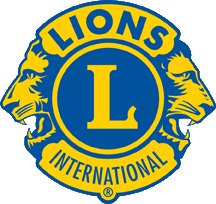 每 月 1 5 日 前 投 遞                   請  詳  細   填   寫                  每 月 1 5 日 前 投 遞                   請  詳  細   填   寫                  每 月 1 5 日 前 投 遞                   請  詳  細   填   寫                  每 月 1 5 日 前 投 遞                   請  詳  細   填   寫                  每 月 1 5 日 前 投 遞                   請  詳  細   填   寫                  每 月 1 5 日 前 投 遞                   請  詳  細   填   寫                  每 月 1 5 日 前 投 遞                   請  詳  細   填   寫                  每 月 1 5 日 前 投 遞                   請  詳  細   填   寫                  每 月 1 5 日 前 投 遞                   請  詳  細   填   寫                  每 月 1 5 日 前 投 遞                   請  詳  細   填   寫                  每 月 1 5 日 前 投 遞                   請  詳  細   填   寫                  每 月 1 5 日 前 投 遞                   請  詳  細   填   寫                  每 月 1 5 日 前 投 遞                   請  詳  細   填   寫                  每 月 1 5 日 前 投 遞                   請  詳  細   填   寫                  每 月 1 5 日 前 投 遞                   請  詳  細   填   寫                  人數人數第一聯:送本區存查︵白︶填表須知： 本表於每月15日前寄達區辦事處，代譯英文轉寄國際總會。逾期則影響會長、秘書年度敘獎之成績，請勿延誤。（2）新進會員英文姓名，請使用護照上之英文姓名。　填表須知： 本表於每月15日前寄達區辦事處，代譯英文轉寄國際總會。逾期則影響會長、秘書年度敘獎之成績，請勿延誤。（2）新進會員英文姓名，請使用護照上之英文姓名。　填表須知： 本表於每月15日前寄達區辦事處，代譯英文轉寄國際總會。逾期則影響會長、秘書年度敘獎之成績，請勿延誤。（2）新進會員英文姓名，請使用護照上之英文姓名。　填表須知： 本表於每月15日前寄達區辦事處，代譯英文轉寄國際總會。逾期則影響會長、秘書年度敘獎之成績，請勿延誤。（2）新進會員英文姓名，請使用護照上之英文姓名。　填表須知： 本表於每月15日前寄達區辦事處，代譯英文轉寄國際總會。逾期則影響會長、秘書年度敘獎之成績，請勿延誤。（2）新進會員英文姓名，請使用護照上之英文姓名。　上月份月報表會員實有人數上月份月報表會員實有人數上月份月報表會員實有人數上月份月報表會員實有人數上月份月報表會員實有人數上月份月報表會員實有人數上月份月報表會員實有人數上月份月報表會員實有人數上月份月報表會員實有人數上月份月報表會員實有人數３２３２第一聯:送本區存查︵白︶填表須知： 本表於每月15日前寄達區辦事處，代譯英文轉寄國際總會。逾期則影響會長、秘書年度敘獎之成績，請勿延誤。（2）新進會員英文姓名，請使用護照上之英文姓名。　填表須知： 本表於每月15日前寄達區辦事處，代譯英文轉寄國際總會。逾期則影響會長、秘書年度敘獎之成績，請勿延誤。（2）新進會員英文姓名，請使用護照上之英文姓名。　填表須知： 本表於每月15日前寄達區辦事處，代譯英文轉寄國際總會。逾期則影響會長、秘書年度敘獎之成績，請勿延誤。（2）新進會員英文姓名，請使用護照上之英文姓名。　填表須知： 本表於每月15日前寄達區辦事處，代譯英文轉寄國際總會。逾期則影響會長、秘書年度敘獎之成績，請勿延誤。（2）新進會員英文姓名，請使用護照上之英文姓名。　填表須知： 本表於每月15日前寄達區辦事處，代譯英文轉寄國際總會。逾期則影響會長、秘書年度敘獎之成績，請勿延誤。（2）新進會員英文姓名，請使用護照上之英文姓名。　Ａ新會員【一般會員】Ａ新會員【一般會員】Ａ新會員【一般會員】Ａ新會員【一般會員】Ａ新會員【一般會員】Ａ新會員【一般會員】Ａ新會員【一般會員】Ａ新會員【一般會員】Ａ新會員【一般會員】Ａ新會員【一般會員】第一聯:送本區存查︵白︶填表須知： 本表於每月15日前寄達區辦事處，代譯英文轉寄國際總會。逾期則影響會長、秘書年度敘獎之成績，請勿延誤。（2）新進會員英文姓名，請使用護照上之英文姓名。　填表須知： 本表於每月15日前寄達區辦事處，代譯英文轉寄國際總會。逾期則影響會長、秘書年度敘獎之成績，請勿延誤。（2）新進會員英文姓名，請使用護照上之英文姓名。　填表須知： 本表於每月15日前寄達區辦事處，代譯英文轉寄國際總會。逾期則影響會長、秘書年度敘獎之成績，請勿延誤。（2）新進會員英文姓名，請使用護照上之英文姓名。　填表須知： 本表於每月15日前寄達區辦事處，代譯英文轉寄國際總會。逾期則影響會長、秘書年度敘獎之成績，請勿延誤。（2）新進會員英文姓名，請使用護照上之英文姓名。　填表須知： 本表於每月15日前寄達區辦事處，代譯英文轉寄國際總會。逾期則影響會長、秘書年度敘獎之成績，請勿延誤。（2）新進會員英文姓名，請使用護照上之英文姓名。　Ｇ新會員【家庭會員】Ｇ新會員【家庭會員】Ｇ新會員【家庭會員】Ｇ新會員【家庭會員】Ｇ新會員【家庭會員】Ｇ新會員【家庭會員】Ｇ新會員【家庭會員】Ｇ新會員【家庭會員】Ｇ新會員【家庭會員】Ｇ新會員【家庭會員】第一聯:送本區存查︵白︶填表須知： 本表於每月15日前寄達區辦事處，代譯英文轉寄國際總會。逾期則影響會長、秘書年度敘獎之成績，請勿延誤。（2）新進會員英文姓名，請使用護照上之英文姓名。　填表須知： 本表於每月15日前寄達區辦事處，代譯英文轉寄國際總會。逾期則影響會長、秘書年度敘獎之成績，請勿延誤。（2）新進會員英文姓名，請使用護照上之英文姓名。　填表須知： 本表於每月15日前寄達區辦事處，代譯英文轉寄國際總會。逾期則影響會長、秘書年度敘獎之成績，請勿延誤。（2）新進會員英文姓名，請使用護照上之英文姓名。　填表須知： 本表於每月15日前寄達區辦事處，代譯英文轉寄國際總會。逾期則影響會長、秘書年度敘獎之成績，請勿延誤。（2）新進會員英文姓名，請使用護照上之英文姓名。　填表須知： 本表於每月15日前寄達區辦事處，代譯英文轉寄國際總會。逾期則影響會長、秘書年度敘獎之成績，請勿延誤。（2）新進會員英文姓名，請使用護照上之英文姓名。　Ｈ家庭會員轉一般會員Ｈ家庭會員轉一般會員Ｈ家庭會員轉一般會員Ｈ家庭會員轉一般會員Ｈ家庭會員轉一般會員Ｈ家庭會員轉一般會員Ｈ家庭會員轉一般會員Ｈ家庭會員轉一般會員Ｈ家庭會員轉一般會員Ｈ家庭會員轉一般會員第一聯:送本區存查︵白︶填表須知： 本表於每月15日前寄達區辦事處，代譯英文轉寄國際總會。逾期則影響會長、秘書年度敘獎之成績，請勿延誤。（2）新進會員英文姓名，請使用護照上之英文姓名。　填表須知： 本表於每月15日前寄達區辦事處，代譯英文轉寄國際總會。逾期則影響會長、秘書年度敘獎之成績，請勿延誤。（2）新進會員英文姓名，請使用護照上之英文姓名。　填表須知： 本表於每月15日前寄達區辦事處，代譯英文轉寄國際總會。逾期則影響會長、秘書年度敘獎之成績，請勿延誤。（2）新進會員英文姓名，請使用護照上之英文姓名。　填表須知： 本表於每月15日前寄達區辦事處，代譯英文轉寄國際總會。逾期則影響會長、秘書年度敘獎之成績，請勿延誤。（2）新進會員英文姓名，請使用護照上之英文姓名。　填表須知： 本表於每月15日前寄達區辦事處，代譯英文轉寄國際總會。逾期則影響會長、秘書年度敘獎之成績，請勿延誤。（2）新進會員英文姓名，請使用護照上之英文姓名。　Ｂ恢復會員，退會超過12個月，再加入者視為新會員（例如1月份退會之會員，須於12月底前復會）Ｂ恢復會員，退會超過12個月，再加入者視為新會員（例如1月份退會之會員，須於12月底前復會）Ｂ恢復會員，退會超過12個月，再加入者視為新會員（例如1月份退會之會員，須於12月底前復會）Ｂ恢復會員，退會超過12個月，再加入者視為新會員（例如1月份退會之會員，須於12月底前復會）Ｂ恢復會員，退會超過12個月，再加入者視為新會員（例如1月份退會之會員，須於12月底前復會）Ｂ恢復會員，退會超過12個月，再加入者視為新會員（例如1月份退會之會員，須於12月底前復會）Ｂ恢復會員，退會超過12個月，再加入者視為新會員（例如1月份退會之會員，須於12月底前復會）Ｂ恢復會員，退會超過12個月，再加入者視為新會員（例如1月份退會之會員，須於12月底前復會）Ｂ恢復會員，退會超過12個月，再加入者視為新會員（例如1月份退會之會員，須於12月底前復會）Ｂ恢復會員，退會超過12個月，再加入者視為新會員（例如1月份退會之會員，須於12月底前復會）第一聯:送本區存查︵白︶  ２０２０　年   ２　月份  ２０２０　年   ２　月份  ２０２０　年   ２　月份  ２０２０　年   ２　月份  ２０２０　年   ２　月份Ｃ轉入會員（須填寫自何會轉入及會籍上英文姓名，轉出超過12個月加入者視為新會員Ｃ轉入會員（須填寫自何會轉入及會籍上英文姓名，轉出超過12個月加入者視為新會員Ｃ轉入會員（須填寫自何會轉入及會籍上英文姓名，轉出超過12個月加入者視為新會員Ｃ轉入會員（須填寫自何會轉入及會籍上英文姓名，轉出超過12個月加入者視為新會員Ｃ轉入會員（須填寫自何會轉入及會籍上英文姓名，轉出超過12個月加入者視為新會員Ｃ轉入會員（須填寫自何會轉入及會籍上英文姓名，轉出超過12個月加入者視為新會員Ｃ轉入會員（須填寫自何會轉入及會籍上英文姓名，轉出超過12個月加入者視為新會員Ｃ轉入會員（須填寫自何會轉入及會籍上英文姓名，轉出超過12個月加入者視為新會員Ｃ轉入會員（須填寫自何會轉入及會籍上英文姓名，轉出超過12個月加入者視為新會員Ｃ轉入會員（須填寫自何會轉入及會籍上英文姓名，轉出超過12個月加入者視為新會員第一聯:送本區存查︵白︶會名(全名)：桃園市同心獅子會秘書/填表人：陳家穎電話：0935967341會名(全名)：桃園市同心獅子會秘書/填表人：陳家穎電話：0935967341會名(全名)：桃園市同心獅子會秘書/填表人：陳家穎電話：0935967341會名(全名)：桃園市同心獅子會秘書/填表人：陳家穎電話：0935967341會名(全名)：桃園市同心獅子會秘書/填表人：陳家穎電話：0935967341Ｄ1  本月退會/轉出人數Ｄ1  本月退會/轉出人數Ｄ1  本月退會/轉出人數Ｄ1  本月退會/轉出人數Ｄ1  本月退會/轉出人數Ｄ1  本月退會/轉出人數Ｄ1  本月退會/轉出人數Ｄ1  本月退會/轉出人數Ｄ1  本月退會/轉出人數Ｄ1  本月退會/轉出人數第一聯:送本區存查︵白︶會名(全名)：桃園市同心獅子會秘書/填表人：陳家穎電話：0935967341會名(全名)：桃園市同心獅子會秘書/填表人：陳家穎電話：0935967341會名(全名)：桃園市同心獅子會秘書/填表人：陳家穎電話：0935967341會名(全名)：桃園市同心獅子會秘書/填表人：陳家穎電話：0935967341會名(全名)：桃園市同心獅子會秘書/填表人：陳家穎電話：0935967341本月實有人數(上月實有人數+A+G+B+C-D)本月實有人數(上月實有人數+A+G+B+C-D)本月實有人數(上月實有人數+A+G+B+C-D)本月實有人數(上月實有人數+A+G+B+C-D)本月實有人數(上月實有人數+A+G+B+C-D)一般會員數一般會員數３２３２３２３２３２第一聯:送本區存查︵白︶會名(全名)：桃園市同心獅子會秘書/填表人：陳家穎電話：0935967341會名(全名)：桃園市同心獅子會秘書/填表人：陳家穎電話：0935967341會名(全名)：桃園市同心獅子會秘書/填表人：陳家穎電話：0935967341會名(全名)：桃園市同心獅子會秘書/填表人：陳家穎電話：0935967341會名(全名)：桃園市同心獅子會秘書/填表人：陳家穎電話：0935967341本月實有人數(上月實有人數+A+G+B+C-D)本月實有人數(上月實有人數+A+G+B+C-D)本月實有人數(上月實有人數+A+G+B+C-D)本月實有人數(上月實有人數+A+G+B+C-D)本月實有人數(上月實有人數+A+G+B+C-D)家庭會員數家庭會員數３２３２第一聯:送本區存查︵白︶代號：　A＝新會員【一般會員】　 　B＝恢復會員　 　C＝ 轉入會員 　　E＝會員地址變更  　　F＝會員姓名變更 　　　　G＝新會員【家庭會員】　　　H＝【家庭會員轉一般會員】　　　　　　　　　　　　　　＊請以正楷書寫代號：　A＝新會員【一般會員】　 　B＝恢復會員　 　C＝ 轉入會員 　　E＝會員地址變更  　　F＝會員姓名變更 　　　　G＝新會員【家庭會員】　　　H＝【家庭會員轉一般會員】　　　　　　　　　　　　　　＊請以正楷書寫代號：　A＝新會員【一般會員】　 　B＝恢復會員　 　C＝ 轉入會員 　　E＝會員地址變更  　　F＝會員姓名變更 　　　　G＝新會員【家庭會員】　　　H＝【家庭會員轉一般會員】　　　　　　　　　　　　　　＊請以正楷書寫代號：　A＝新會員【一般會員】　 　B＝恢復會員　 　C＝ 轉入會員 　　E＝會員地址變更  　　F＝會員姓名變更 　　　　G＝新會員【家庭會員】　　　H＝【家庭會員轉一般會員】　　　　　　　　　　　　　　＊請以正楷書寫代號：　A＝新會員【一般會員】　 　B＝恢復會員　 　C＝ 轉入會員 　　E＝會員地址變更  　　F＝會員姓名變更 　　　　G＝新會員【家庭會員】　　　H＝【家庭會員轉一般會員】　　　　　　　　　　　　　　＊請以正楷書寫代號：　A＝新會員【一般會員】　 　B＝恢復會員　 　C＝ 轉入會員 　　E＝會員地址變更  　　F＝會員姓名變更 　　　　G＝新會員【家庭會員】　　　H＝【家庭會員轉一般會員】　　　　　　　　　　　　　　＊請以正楷書寫代號：　A＝新會員【一般會員】　 　B＝恢復會員　 　C＝ 轉入會員 　　E＝會員地址變更  　　F＝會員姓名變更 　　　　G＝新會員【家庭會員】　　　H＝【家庭會員轉一般會員】　　　　　　　　　　　　　　＊請以正楷書寫代號：　A＝新會員【一般會員】　 　B＝恢復會員　 　C＝ 轉入會員 　　E＝會員地址變更  　　F＝會員姓名變更 　　　　G＝新會員【家庭會員】　　　H＝【家庭會員轉一般會員】　　　　　　　　　　　　　　＊請以正楷書寫代號：　A＝新會員【一般會員】　 　B＝恢復會員　 　C＝ 轉入會員 　　E＝會員地址變更  　　F＝會員姓名變更 　　　　G＝新會員【家庭會員】　　　H＝【家庭會員轉一般會員】　　　　　　　　　　　　　　＊請以正楷書寫代號：　A＝新會員【一般會員】　 　B＝恢復會員　 　C＝ 轉入會員 　　E＝會員地址變更  　　F＝會員姓名變更 　　　　G＝新會員【家庭會員】　　　H＝【家庭會員轉一般會員】　　　　　　　　　　　　　　＊請以正楷書寫代號：　A＝新會員【一般會員】　 　B＝恢復會員　 　C＝ 轉入會員 　　E＝會員地址變更  　　F＝會員姓名變更 　　　　G＝新會員【家庭會員】　　　H＝【家庭會員轉一般會員】　　　　　　　　　　　　　　＊請以正楷書寫代號：　A＝新會員【一般會員】　 　B＝恢復會員　 　C＝ 轉入會員 　　E＝會員地址變更  　　F＝會員姓名變更 　　　　G＝新會員【家庭會員】　　　H＝【家庭會員轉一般會員】　　　　　　　　　　　　　　＊請以正楷書寫代號：　A＝新會員【一般會員】　 　B＝恢復會員　 　C＝ 轉入會員 　　E＝會員地址變更  　　F＝會員姓名變更 　　　　G＝新會員【家庭會員】　　　H＝【家庭會員轉一般會員】　　　　　　　　　　　　　　＊請以正楷書寫代號：　A＝新會員【一般會員】　 　B＝恢復會員　 　C＝ 轉入會員 　　E＝會員地址變更  　　F＝會員姓名變更 　　　　G＝新會員【家庭會員】　　　H＝【家庭會員轉一般會員】　　　　　　　　　　　　　　＊請以正楷書寫代號：　A＝新會員【一般會員】　 　B＝恢復會員　 　C＝ 轉入會員 　　E＝會員地址變更  　　F＝會員姓名變更 　　　　G＝新會員【家庭會員】　　　H＝【家庭會員轉一般會員】　　　　　　　　　　　　　　＊請以正楷書寫代號：　A＝新會員【一般會員】　 　B＝恢復會員　 　C＝ 轉入會員 　　E＝會員地址變更  　　F＝會員姓名變更 　　　　G＝新會員【家庭會員】　　　H＝【家庭會員轉一般會員】　　　　　　　　　　　　　　＊請以正楷書寫代號：　A＝新會員【一般會員】　 　B＝恢復會員　 　C＝ 轉入會員 　　E＝會員地址變更  　　F＝會員姓名變更 　　　　G＝新會員【家庭會員】　　　H＝【家庭會員轉一般會員】　　　　　　　　　　　　　　＊請以正楷書寫第一聯:送本區存查︵白︶第一聯:送本區存查︵白︶代號：會員姓名： 會員姓名： 性別： 性別： 性別： 通訊地址：通訊地址：通訊地址：通訊地址：通訊地址：通訊地址：通訊地址：通訊地址：通訊地址：通訊地址：通訊地址：第一聯:送本區存查︵白︶護照英文名：護照英文名：護照英文名：護照英文名：護照英文名：護照英文名：電話：出生年月日：出生年月日：出生年月日：出生年月日：推薦人：推薦人：曾參加會名：曾參加會名：曾參加會名：曾參加會名：第一聯:送本區存查︵白︶代號：會員姓名： 會員姓名： 性別： 性別： 性別： 通訊地址：通訊地址：通訊地址：通訊地址：通訊地址：通訊地址：通訊地址：通訊地址：通訊地址：通訊地址：通訊地址：第一聯:送本區存查︵白︶護照英文名：護照英文名：護照英文名：護照英文名：護照英文名：護照英文名：電話：出生年月日：出生年月日：出生年月日：出生年月日：推薦人：推薦人：曾參加會名：曾參加會名：曾參加會名：曾參加會名：第一聯:送本區存查︵白︶代號：會員姓名： 會員姓名： 性別： 性別： 性別： 通訊地址：通訊地址：通訊地址：通訊地址：通訊地址：通訊地址：通訊地址：通訊地址：通訊地址：通訊地址：通訊地址：第一聯:送本區存查︵白︶護照英文名：護照英文名：護照英文名：護照英文名：護照英文名：護照英文名：電話：出生年月日：出生年月日：出生年月日：出生年月日：推薦人：推薦人：曾參加會名：	曾參加會名：	曾參加會名：	曾參加會名：	第一聯:送本區存查︵白︶每一位退會會員只能填一項原因(一)正常退會(因職業或私人原因)   　(二)因欠繳會費 (三)因不參加定期會議  (四)欠繳會費又不參加會議        (五)正常轉移  　　(六)遷移(未繳會費) 　(七)死亡每一位退會會員只能填一項原因(一)正常退會(因職業或私人原因)   　(二)因欠繳會費 (三)因不參加定期會議  (四)欠繳會費又不參加會議        (五)正常轉移  　　(六)遷移(未繳會費) 　(七)死亡每一位退會會員只能填一項原因(一)正常退會(因職業或私人原因)   　(二)因欠繳會費 (三)因不參加定期會議  (四)欠繳會費又不參加會議        (五)正常轉移  　　(六)遷移(未繳會費) 　(七)死亡每一位退會會員只能填一項原因(一)正常退會(因職業或私人原因)   　(二)因欠繳會費 (三)因不參加定期會議  (四)欠繳會費又不參加會議        (五)正常轉移  　　(六)遷移(未繳會費) 　(七)死亡每一位退會會員只能填一項原因(一)正常退會(因職業或私人原因)   　(二)因欠繳會費 (三)因不參加定期會議  (四)欠繳會費又不參加會議        (五)正常轉移  　　(六)遷移(未繳會費) 　(七)死亡每一位退會會員只能填一項原因(一)正常退會(因職業或私人原因)   　(二)因欠繳會費 (三)因不參加定期會議  (四)欠繳會費又不參加會議        (五)正常轉移  　　(六)遷移(未繳會費) 　(七)死亡每一位退會會員只能填一項原因(一)正常退會(因職業或私人原因)   　(二)因欠繳會費 (三)因不參加定期會議  (四)欠繳會費又不參加會議        (五)正常轉移  　　(六)遷移(未繳會費) 　(七)死亡每一位退會會員只能填一項原因(一)正常退會(因職業或私人原因)   　(二)因欠繳會費 (三)因不參加定期會議  (四)欠繳會費又不參加會議        (五)正常轉移  　　(六)遷移(未繳會費) 　(七)死亡每一位退會會員只能填一項原因(一)正常退會(因職業或私人原因)   　(二)因欠繳會費 (三)因不參加定期會議  (四)欠繳會費又不參加會議        (五)正常轉移  　　(六)遷移(未繳會費) 　(七)死亡每一位退會會員只能填一項原因(一)正常退會(因職業或私人原因)   　(二)因欠繳會費 (三)因不參加定期會議  (四)欠繳會費又不參加會議        (五)正常轉移  　　(六)遷移(未繳會費) 　(七)死亡每一位退會會員只能填一項原因(一)正常退會(因職業或私人原因)   　(二)因欠繳會費 (三)因不參加定期會議  (四)欠繳會費又不參加會議        (五)正常轉移  　　(六)遷移(未繳會費) 　(七)死亡每一位退會會員只能填一項原因(一)正常退會(因職業或私人原因)   　(二)因欠繳會費 (三)因不參加定期會議  (四)欠繳會費又不參加會議        (五)正常轉移  　　(六)遷移(未繳會費) 　(七)死亡每一位退會會員只能填一項原因(一)正常退會(因職業或私人原因)   　(二)因欠繳會費 (三)因不參加定期會議  (四)欠繳會費又不參加會議        (五)正常轉移  　　(六)遷移(未繳會費) 　(七)死亡每一位退會會員只能填一項原因(一)正常退會(因職業或私人原因)   　(二)因欠繳會費 (三)因不參加定期會議  (四)欠繳會費又不參加會議        (五)正常轉移  　　(六)遷移(未繳會費) 　(七)死亡每一位退會會員只能填一項原因(一)正常退會(因職業或私人原因)   　(二)因欠繳會費 (三)因不參加定期會議  (四)欠繳會費又不參加會議        (五)正常轉移  　　(六)遷移(未繳會費) 　(七)死亡每一位退會會員只能填一項原因(一)正常退會(因職業或私人原因)   　(二)因欠繳會費 (三)因不參加定期會議  (四)欠繳會費又不參加會議        (五)正常轉移  　　(六)遷移(未繳會費) 　(七)死亡每一位退會會員只能填一項原因(一)正常退會(因職業或私人原因)   　(二)因欠繳會費 (三)因不參加定期會議  (四)欠繳會費又不參加會議        (五)正常轉移  　　(六)遷移(未繳會費) 　(七)死亡第一聯:送本區存查︵白︶註：下列為退會會員名單。    ★退會理由請以上方編號填寫註：下列為退會會員名單。    ★退會理由請以上方編號填寫註：下列為退會會員名單。    ★退會理由請以上方編號填寫註：下列為退會會員名單。    ★退會理由請以上方編號填寫註：下列為退會會員名單。    ★退會理由請以上方編號填寫註：下列為退會會員名單。    ★退會理由請以上方編號填寫註：下列為退會會員名單。    ★退會理由請以上方編號填寫註：下列為退會會員名單。    ★退會理由請以上方編號填寫註：下列為退會會員名單。    ★退會理由請以上方編號填寫註：下列為退會會員名單。    ★退會理由請以上方編號填寫註：下列為退會會員名單。    ★退會理由請以上方編號填寫註：下列為退會會員名單。    ★退會理由請以上方編號填寫註：下列為退會會員名單。    ★退會理由請以上方編號填寫註：下列為退會會員名單。    ★退會理由請以上方編號填寫註：下列為退會會員名單。    ★退會理由請以上方編號填寫註：下列為退會會員名單。    ★退會理由請以上方編號填寫註：下列為退會會員名單。    ★退會理由請以上方編號填寫姓名： 姓名： 理由：理由：姓名： 姓名： 姓名： 姓名： 理由： 姓名： 姓名： 姓名： 姓名： 姓名： 理由： 理由： 姓名： 姓名： 理由： 理由： 姓名： 姓名： 姓名： 姓名： 理由： 姓名： 姓名： 姓名： 姓名： 姓名： 理由： 理由： 姓名： 姓名： 理由： 理由： 姓名： 姓名： 姓名： 姓名： 理由： 姓名： 姓名： 姓名： 姓名： 姓名： 理由： 理由： 姓名： 姓名： 理由： 理由： 姓名： 姓名： 姓名： 姓名： 理由： 姓名： 姓名： 姓名： 姓名： 姓名： 理由： 理由： 姓名： 姓名： 理由： 理由： 姓名： 姓名： 姓名： 姓名： 理由： 姓名： 姓名： 姓名： 姓名： 姓名： 理由： 理由： 